Antrag auf Erhöhung/Reduktion des steuerbaren Einkommens für die provisorischeBerechnung der Steuern                                                      Steuerjahr ___________Steuerpflichtige Person:	___________________________   E-Mail: _____________________Register-Nr. 	___________________________   Tel.:     _____________________	   höheresIch bestätige, dass ich seit ____________    ein wesentlich 	Einkommen habe.	   tieferesDies infolgeBitte legen Sie zwingend eine aktuelle Lohnabrechnung oder Rentenbescheinigung beiBitte setzen Sie mein steuerbares Einkommen provisorisch auf CHF  ___________
(Staats- und Gemeindesteuern und Bundessteuer)
Bitte setzen Sie mein steuerbares Vermögen provisorisch auf CHF ______________Berechnung steuerbares Einkommen         --> Siehe Beilage Nettogehalt			+___________________Renteneinkommen			+___________________Einkommen aus Liegenschaften (Eigenmietwert - Selbstnutzungsabzug - Unterhalt) 	+___________________weitere Einkommen (Alimente usw.)		+___________________Berufsauslagen			 -___________________Schuldzinsen			 -___________________Säule 3a			 -___________________Versicherungsprämien			 -___________________Freiwillige Zuwendungen			 -___________________Sozialabzüge (Kinder)			 -___________________Steuerbares Einkommen			 =___________________Steuerbares Vermögen		     =___________________Zahlung der provisorischen RechnungBitte beachten Sie, dass im Kanton Thurgau die provisorischen Rechnungen fristgemäss bezahlt werden müssen. Ich bestätige die Richtigkeit der Angaben:Ort, Datum		Unterschrift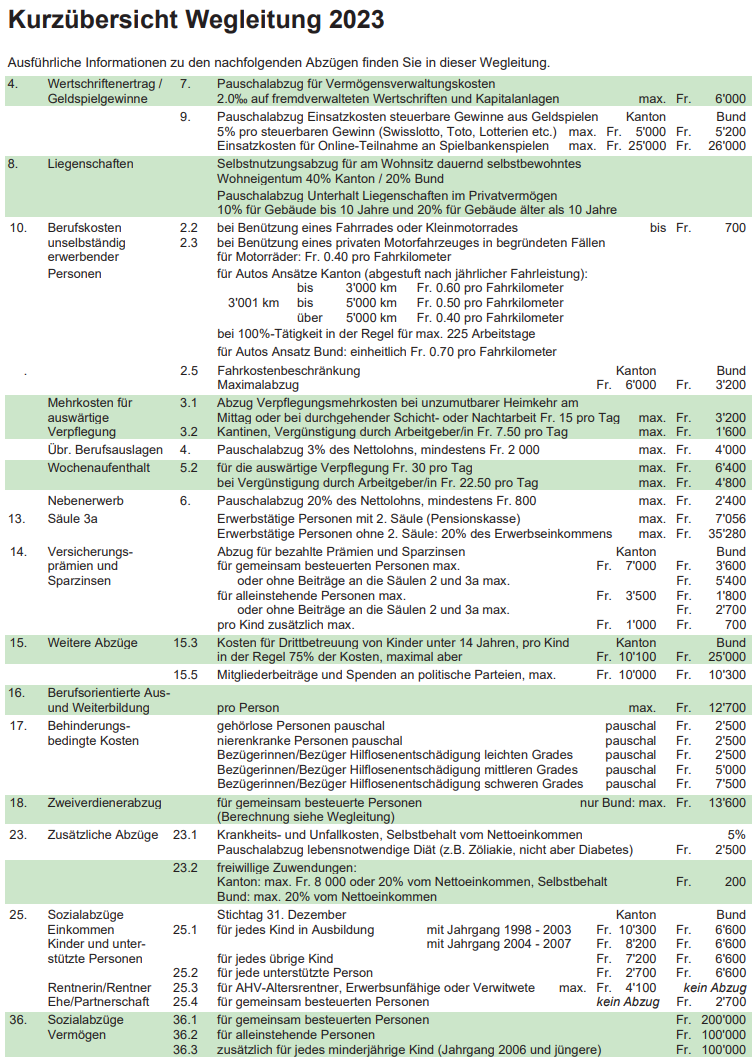 ErwerbsaufnahmeErwerbsaufgabeÄnderung StellenprozentPensionierungLohnerhöhung